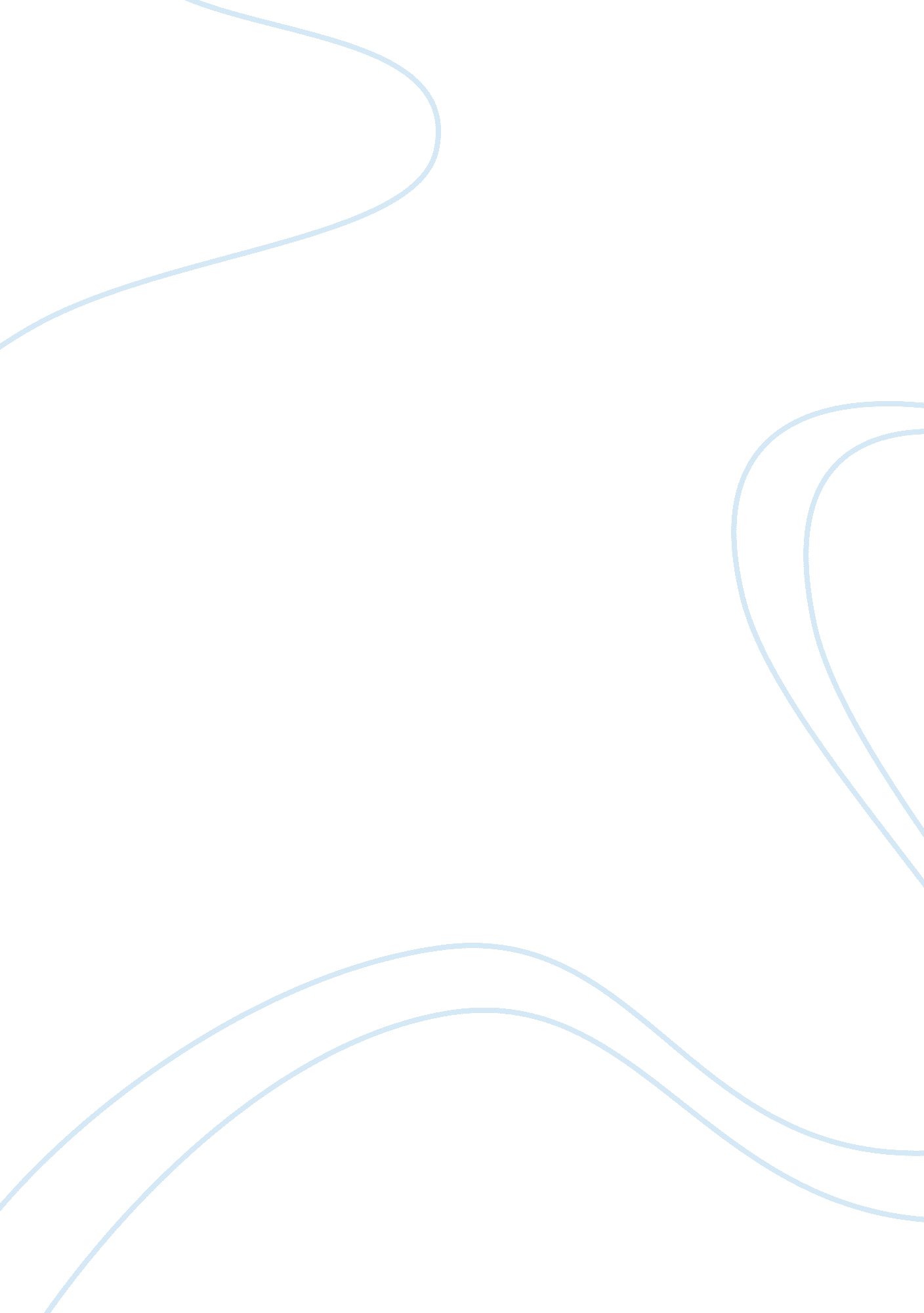 Adolf hitler- outlinePeople, Adolf Hitler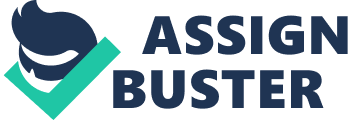 HAUWA HARUNA A00013111 Ethics andleadership(PHIL 300) 6th JUNE 2012 My Leader: Outline Background of Adolf Hitler Adolf Hitler was born on the 20th of April 1889 in a small town in Austria called Brannua. He was raised in a broken home and was abused by his father while growing up. Hitler was known to have a keen interest in art and actually applied to an art school in Vienna but was turned down. He later began acareerin the military as a messenger to deliver instructions to generals behind enemy lines and return with feed back to commanders. During his time as a corporal, Hitler received awards for bravery several times and was also given the highest military honor in Germany known as the “ iron cross”. After the war, Hitler returned to Germany to begin his rise to power. Thesis Statement Hitler though a very controversial character was able to bring about a lot of prosperity in Germany through his ideals experienced its largest growth sprout, but he is not remembered for any of his positive achievements but his crimes against humanity. Method * Critically examining general accepted leadership qualities in comparison to those displayed by Hitler. * Highlighting key strong points as well as flaws in his leadership style * Gardners Leadership trait model Stamina, Vitality Eagerness to acceptresponsibilityIntelligence, task competence, Understanding follower’s needs Interpersonal skills Capacity to motivate Need for achievement and Self-confidence First Sub-topic Hitler as a master of strategy Second Sub-topic Adolf’s achievements Third Sub-topic Positive contradictions in his leadership style Fourth Sub-topic Negative contradictions in his approach to leading Germany Conclusion Website Links http://www. historylearningsite. co. uk/adolf-hitler. htm http://www. nsba. org/sbot/toolkit/LeadQual. html http://www. johndclare. net/Weimar7. htm 